Rutinbeskrivning för blodtransfusion inom särskilt boende för äldreInledningTransfusionen ska ske på klara medicinska indikationer med tanke på de eventuella infektiösa och immunologiska riskerna. Blodkomponenter framställs ur helblod från friska blodgivare. Innan transfusionen genomförs undersöks blodmottagaren för en blodgruppsserologisk bestämning. LäkarordinationBlodtransfusioner utförs enligt ordination av läkare. I ordinationen ska det framgå under hur lång tid transfusionen ska ske. Ordinationen ska dokumenteras. Blod, aggregat och transporten av blodet ska faktureras geriatrikenheten inom Stockholms läns landsting BehörighetBlodtransfusionen ska utföras av legitimerad läkare eller sjuksköterska.BlodtransfusionDe blodtransfusioner som utförs inom särskilda boenden är transfusioner som inte är av akut karaktär utan kan planeras in i det löpande arbetet. Ordinerande läkare och tjänstgörande sjuksköterska ska tillsammans ta ställning till när på dygnet blodtransfusionen ska utföras. Blodtransfusionen ska i möjligaste mån planeras in och utföras då läkaren finns tillgänglig mellan 08.00-17.00. Läkaren och tjänstgörande sjuksköterska ska kunna ha telefonkontakt under tiden som blodtransfusionen pågår.Sjuksköterskan ska vid en eventuell anafylaktisk reaktion följa de skrivna ordinationer som finns vid ”svår allergisk reaktion”. Vid alla blodtransfusioner ska en särskild akututrustning (akutask) finnas tillgänglig. Sjuksköterskan som ansvarar för blodtransfusionen ska förse blodmottagaren med ett identitetsband som ska sitta kvar till dess att blodtransfusionen är avslutad.BlodgrupperingKontakta den blodcentral som ska leverera blodenheten om godkänd blodgruppering finns i deras datasystem. Om det finns en godkänd blodgruppering be om att få en kopia på blodgrupperingssvaret som styrker blodmottagarens blodgruppering. Finns det ingen blodgruppering ska blodgruppering göras innan BAS-test utförs.Beställning av blodenheter.För att kunna beställa blodenheter krävs det att blodmottagarens blodgruppering finns i blodcentralens databas. Denna information kan inhämtas från transfusionsmedicin (blodcentralen) Karolinska universitetssjukhuset Huddinge. Dessutom ska alltid en förenlighetsprövning genom BAS- test göras. BAS-testen utförs på ett blodprov från blodmottagaren för att säkerställa att inga erytrocytantikroppar är påvisade. Har blodmottagaren kända erytrocytantikroppar ska blodmottagaren istället MG-testas. Detta görs på blodcentralen. MG-test är en förenlighetsprövning som görs mot den eller de blodenheter som ska användas vid transfusionen (tidigare kallades detta korstest). Provtagning för blodgruppering och förenlighetsprövning inför beställning av blodenheter ska göras vid två separata tillfällen. I akuta fall får de göras vid samma tillfälle.Följ alltid den mottagande blodcentralens anvisningar gällande rör och remisser för provtagning och identitetskontroll. Remisser beställs från Karolinska universitetssjukhuset: www.karolinska.se/lab/remisser Remiss Sjuksköterskan ansvarar för att skriva remissen.På remissen ska det stå:blodmottagarens fullständiga namn och personnummerdatum och tidpunkt när transfusionen planerasnamnet på det beställande särskilda boendetblodmottagarens diagnoseventuella tidigare transfusioner och tranfusionsreaktionernamnet på den ordinerande läkarenProvrörSjuksköterskan ansvarar för att provrören alltid är märkta med blodmottagarens fullständiga namn, personnummer samt datum och tidpunkt för provtagningen. Provrören ska vara märkta före provtagningen.Kontrollera blodmottagarens identitet vid provtagningBlodmottagaren får uppge sitt namn och personnummer. När detta inte är möjligt ska identifiering ske via legitimation alt. nytaget fotografi taget vid ankomst till enheten innehållande personnummer och namn.Sätt på patienten ett identitetsband.Kontrollera även uppgifterna på rör och remiss.Underteckna remissen när provtagning och identitetskontroll slutförts.BlodsmittaVid känd eller misstänkt blodsmitta ska rör och remiss märkas med etikett "Blodsmitta".Transport och förvaringVid transport av blod ska rätt förvaringstemperatur upprätthållas, dvs. samma temperatur som vid lagringen. Blodet transporteras från blodcentralen i vadderad transportpåse eller kylbag Blodet levereras i nära anslutning till transfusionen. Blodenheten ska ha transfunderats inom fyra timmar från det att blodenheten har tagits ur sin kylförvaring.Blodet ges omgående till blodmottagaren.TransfusionSjuksköterskan som ska ge transfusionen ansvarar för att ID-kontrollen av blodmottagaren utförs på ett korrekt sätt. Socialstyrelsens föreskrift om åtgärder för att förhindra förväxling ska följas ( SOSFS 2009:29) .Transfusionsaggregat avsedda för blodkomponenter ska användas vid transfusion av blodkomponenter. Det förhindrar små koagel och fibrinutfällningar att komma in i blodbanan.Sjuksköterskan ansvarar även för övervakning och observation av blodmottagaren under och efter transfusionen. Vid varje tillfälle ska sjuksköterskan besluta om hur kontrollen och observationen ska ske. Beslutet ska dokumenteras i blodmottagarens omvårdnadsjournal. Innan blodet transfunderas ska sjuksköterskan alltid kontrollera att:uppgifterna om blodmottagaren på blodenhetens följesedel överensstämmer med hennes eller hans styrkta identitetsuppgifterblodenhetens nummer stämmer överens med följesedelnblodenhetens uppgifter om blodkomponenter och dess särskilda egenskaper överensstämmer med ordinationenerytrocytenhetens blodgrupp är förenlig med blodmottagarensförenlighetsprövningen för erytrocytenheten är godkändhållbarhetsdatumet gäller och att inte hemolys, koagel, missfärgning, grumlighet eller läckage förekommerinfartsvägen fungerar Spara alltid blodpåsen i läkemedelskylskåpet i 24 timmar efter blodtransfusionen. Följesedeln ska sitta kvar på blodpåsen. Den ska tuggas när påsen kasseras. Påsen kasseras i vanligt brännbart avfall. Lägg blodpåsen i en vanlig soppåse som knytes ihop innan den lämnas i sopkärl/sopsäck.Transfusionskomplikationer Transfusionskomplikationer kan uppträda i direkt anslutning till transfusionen, inom den närmaste timmen eller med en fördröjning på dygn eller veckor.Kontroll under och efter transfusionenObservera blodmottagaren under och efter transfusionen och uppmärksamma eventuella förändringar.Mät puls och blodtryck om blodmottagaren blir orolig eller får obehag.Kontrollera transfusionshastigheten.Kontrollera infartsvägen så att det inte uppstår läckage eller går extravasalt.Övervaka eventuell övervätskning.Kontrollera mängden och färgen på urinen om patienten upplever smärta, är orolig eller uppvisar chocksymtom.Tecken på reaktioner vid blodtransfusion:FrossaKlådaUtslag AnsiktsrodnadFeberOroÅngestBröstsmärtorRyggsmärtorTakycardiBlodtrycksfallRöd urin Vid en reaktion/transfusionskomplikation ska:tranfusionen omedelbart avbrytas men låt infartskanylen ligga kvarblodmottagarens allmäntillstånd, andning och cirkulation kontrollerasansvarig läkare/jourhavande läkare kontaktasABO- och RhD-grupp på blodkomponentens etikett kontrolleras så att den är förenlig med blodmottagarens blodgrupp. blodmottagarens identitet kontrolleras så att den överensstämmer med uppgifterna på blodkomponentens följesedel. om det föreligger immunisering, dvs. blodmottagaren har irreguljära erytrocytantikroppar, kontrolleras att blodkomponenten saknar det antigen, som antikropparna är riktade mot. kontrollera urinproduktionen. Notera urinens färgreaktionen samt vidtagna åtgärder dokumenteras i omvårdnadsjournalen sjuksköterskan rapporterar reaktionen som en avvikelse enligt fastställda MAS-reglerSjuksköterskan ska rapportera alla konstaterade eller misstänkta biverkningar under eller efter transfusionen som kan hänföras till blodets eller blodkomponenternas kvalitet eller säkerhet. Avvikelsen ska rapporteras till behandlande läkare och MAS.En rapport om transfusionskomplikationen ska skrivas av den som har utfört transfusionen (Bilaga 1). Rapporten lämnas till ansvarig läkare som ska underrätta den blodcentral som lämnat ut en blodenhet. Blodpåse, remiss och BAS-test skickas till blodcentralen.Kassering av blodBlod som inte använts ska alltid återlämnas till blodcentralen så att de kan registrera kassationen.Dokumentation Transfusionsdokumentet kan sparas i patientens pappersjournal eller inskannas. ISBT-etiketten på blodkomponenten är produktidentiteten som bland annat innehåller tappningsnummer, typ av blodkomponent, blodgrupp, vilken blodcentral som lämnat ut produkten. Via ISBT-etikettens nummer kan även återspårning till givaren göras.Följande uppgifter ska dokumenteras i blodmottagarens omvårdnadsjournal:vilken blodcentral som har lämnat ut blodenhetendatum för transfusionen eller annan slutlig användning blodmottagarens identitetvilken eller vilka blodenheter som har använts och enhetens eller enheternas särskilda egenskaperTransfusionsdokumentet där ISBT-etikett från given blodkomponent klistrats fast.resultatet av förenlighetsprövningen för erytrocytenhetenvilken befattningshavare som har haft ansvar för transfusionentyp av slutlig användning för den eller de blodenheter som inte har transfunderatsÅterrapporteringEnligt Socialstyrelsens författning SOSFS 2009:29 om transfusion och blodkomponenter ska den som utfört en transfusion rapportera enhetens slutliga användning till utlämnande blodcentral. Enligt författningen finns det krav på spårbarhet av blodenhet i 30 år.Detta görs genom att den tomma följesedeln som medföljer blodpåsen fylls i med efterfrågade uppgifter. Följesedeln skickas därefter till den blodcentral som levererat blodkomponenterna. Rapportera blodenheters slutliga användningEfter genomförd blodtransfusion ska sjuksköterskan lämna uppgifter om blodmottagarens identitet till den blodcentral som levererade blodenheten. Rapporteringen ska enligt författningen ske i nära anslutning till transfusionen och följande uppgifter ska uppges:Blodmottagarens identitetAlla transfunderade enheter ska rapporteras. Om en transfusionskomplikation inträffar ska dessutom en blankett skickas till blodcentralen, precis som idag. Tappningsnummer, det vill säga tappningens unika alfanumeriska identifieringTyp av slutlig användning för den eller de blodenheter som inte har transfunderatsBlodmottagarenBlodmottagaren ska informeras om vilka uppgifter som rapporterats till blodcentralen.AvvikelseTransfusionskomplikationerAlla transfusionskomplikationer samt fel/förväxling ska rapporteras till den utlämnande blodcentralen och Mas. Komplikationer i samband med transfusion av blodkomponenter ska alltid utredas.Om blodmottagaren har drabbats av eller har riskerat att drabbas av vårdskada vid transfusionen, ska en anmälan göras enligt Mas lokala regler.Fel på blodpåseUpptäcks fel på en blodpåse, på påsens märkning eller på bifogad dokumentation ska sjuksköterskan/läkaren anmäla det till den utlämnande blodcentralen samt rapportera avvikelsen till Mas. Denne ska anmäla avvikelsen till tillverkaren, Läkemedelsverket och Socialstyrelsen i enlighet med Socialstyrelsens föreskrifter om användning av medicintekniska produkter i hälso- och sjukvården. StryrdokumentSFS 2006:496 Lag om blodsäkerhet, §16SOSFS 2009:28 Ändringsförfattning 2013:11, 2015.24 Socialstyrelsens föreskrifter om blodverksamhetSOSFS 2009:29 Ändringsförfattning 2011:18, 2013:12  Socialstyrelsens föreskrift om transfusion av blodkomponenterSOSFS 2008:1 Ändringsförfattning 2013:6 Socialstyrelsens föreskrifter om användning av medicintekniska produkter i Hälso-och sjukvårdenwww.vardhandboken.se/ Texter/Transfusion- av- blodkomponenter. BilagaBilaga 1 Transfusionskomplikation, rapportMedicinskt ansvarig sjuksköterskaElisa Reinikainen                                                      2017-03-01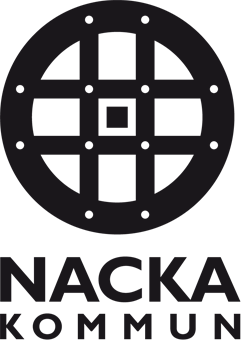 